BACCALAURéAT PROFESSIONNELétude et Définition de Produits Industrielsépreuve E3 - Unité : U 33Définition de produit industriel Session 2015   	     Durée : 4 heures								         Coefficient : 2Compétences et connaissances technologiques associées sur lesquelles porte l'épreuve :C 13 :	Analyser une pièceC 21 :	organiser son travailC 32 :	Produire les dessins de définition de produitS 1 :	Analyse fonctionnelle et structurelleS 3 :	représentation d'un produit techniqueS 5 :	Solutions constructives – Procédés – MatériauxCe sujet comporte :-  Un dossier constitué de 16 pages papier repérées de page 1/16 à page 16/16-  Un Compact Disc du dossier candidat U33-2015-XXXX contenant :Les fichiers solidworks (pièces, assemblages et mises en plan),Le fichier corps-pompe-cotation-XXXX.slddrw pour la cotation,Le fichier sujet au format Pdf,Le fichier d’animation au format AVI.Calculatrice autorisée « conformément à la circulaire n°99-186 du 16 Novembre 1999 »et documents personnels autorisés.Documents remis au candidat :IMPORTANTEffectuer les opérations de début de session demandées à la Page 15/16 « Mise en Œuvre du système et Fiche de suivi »Faire contrôler les opérations de début de session par le surveillant-correcteurDossier Technique (Page 2/16)Mise en situation du groupe de transfert de gasoil PS30 (Page 2/16), Objet de l’étude : le groupe de transfert de gasoil PS30 (Page 3/16),Problématique (Page 7/16),Analyse fonctionnelle du corps de pompe 7 (Page 7/16).Dossier Travail (Page 8/16)Débuter la session (Page 8/16),Compléter les tableaux d’analyse du corps de pompe 7 des fonctions 1, 2 et 3 et des relations R1 et R2 (Page 8/16),Rechercher les cotes dimensionnelles issues des chaînes de cotes J et K (Page 13/16),Définir le géométral du corps de pompe 7 (Page 14/16),Réaliser la cotation de définition (Page 14/16),Finir la session (Page 14/16),Barème de correction (Page 15/16),Mise en œuvre du système et Fiche de suivi (Page 15/16)Dossier Ressource (Page 16/16)Fiche d’aide à la création et gestion des calques dans Solidworks (Page 16/16)DOSSIER TECHNIQUEMise en situation du groupe de transfert de gasoil PS30	Les USINES DE RUMAUCOURT, implantées dans le Nord,  développent, fabriquent, assemblent, commercialisent et distribuent une gamme complète de POMPES DE TRANSFERT GASOIL et une gamme de NETTOYEURS HAUTE PRESSION qui représentent 80% de son chiffre d’affaire (notamment pour le marché français de l’agriculture). 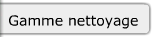 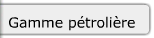 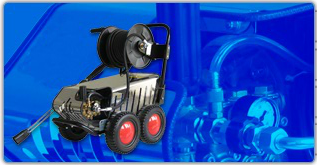 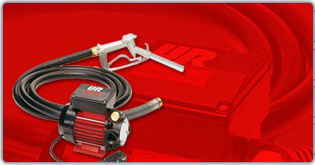 	Pour toujours mieux répondre aux besoins du marché français, les USINES DE RUMAUCOURT complètent leur gamme par des produits importés tels que la gamme de pompes ANNOVI REVERBERI, leader mondial de la pulvérisation, dont elles sont distributeurs exclusifs, et une gamme de générateurs d’air chaud. 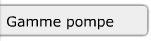 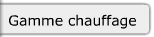 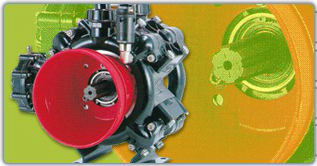 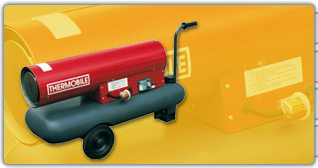 	Avec ses 4 gammes de produits très complètes, les USINES DE RUMAUCOURT sont à même de répondre aux besoins d’une clientèle essentiellement issue du monde agricole, mais aussi de l’industrie pétrolière, de la fourniture industrielle, du BTP, etc.Objet de l’étude	L’étude porte sur la gamme pétrolière et en particulier sur le groupe de transfert de gasoil sur secteur 230 V monophasé (Fig. 1). Le groupe de transfert de gasoil existe aussi sur batterie 12/24V (Fig. 2). Il est constitué d’un moteur et d’une pompe.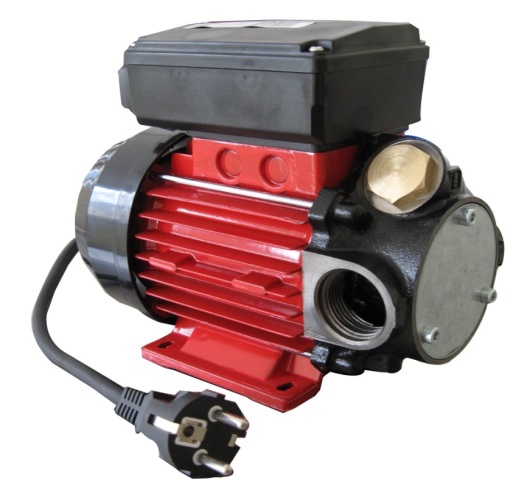 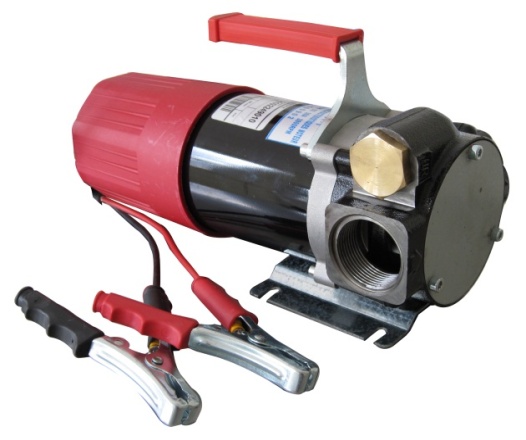 	Fig. 1												Fig. 2	La station murale de transfert 220 V est le produit phare des Usines de Rumaucourt.  Le groupe de transfert de gasoil en est l’élément de base. La station murale est équipée en sortie de pompe d’un débitmètre et ensuite d’une cartouche hydrosorb (filtre de gasoil absorbeur d’eau) montée sur le refoulement  avec un indicateur de colmatage.Vue d’ensemble de la station murale 220 V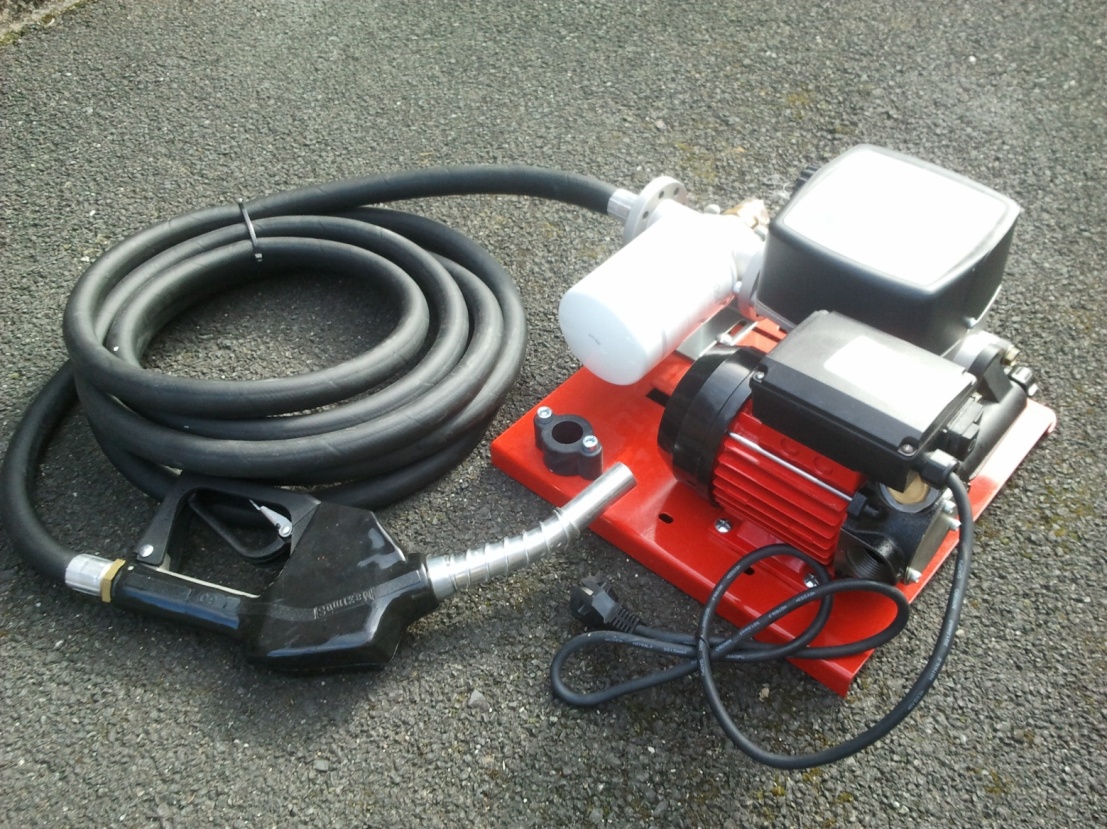 	Le groupe de transfert de gasoil est aussi l’élément de base de divers ensembles allant de la station murale  dans l’armoire sécurisée (Fig. 3), au ravitaillement embarqué  (Fig. 4) et aux cuves de stockage équipées (Fig. 5). Un ensemble prêt à l’emploi est donc constitué d’un groupe de transfert de gasoil sur secteur ou sur batterie selon l’usage, et d’accessoires (tuyaux, pistolet, débitmètre, filtre, armoire sécurisée, cuve, cartouche etc.).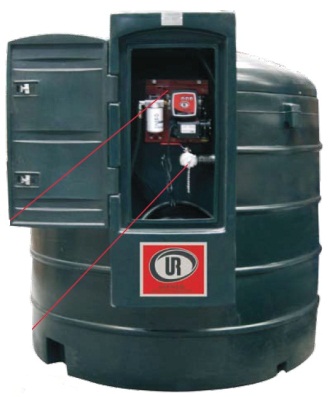 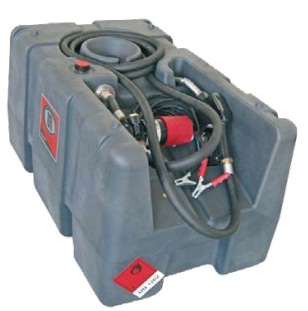 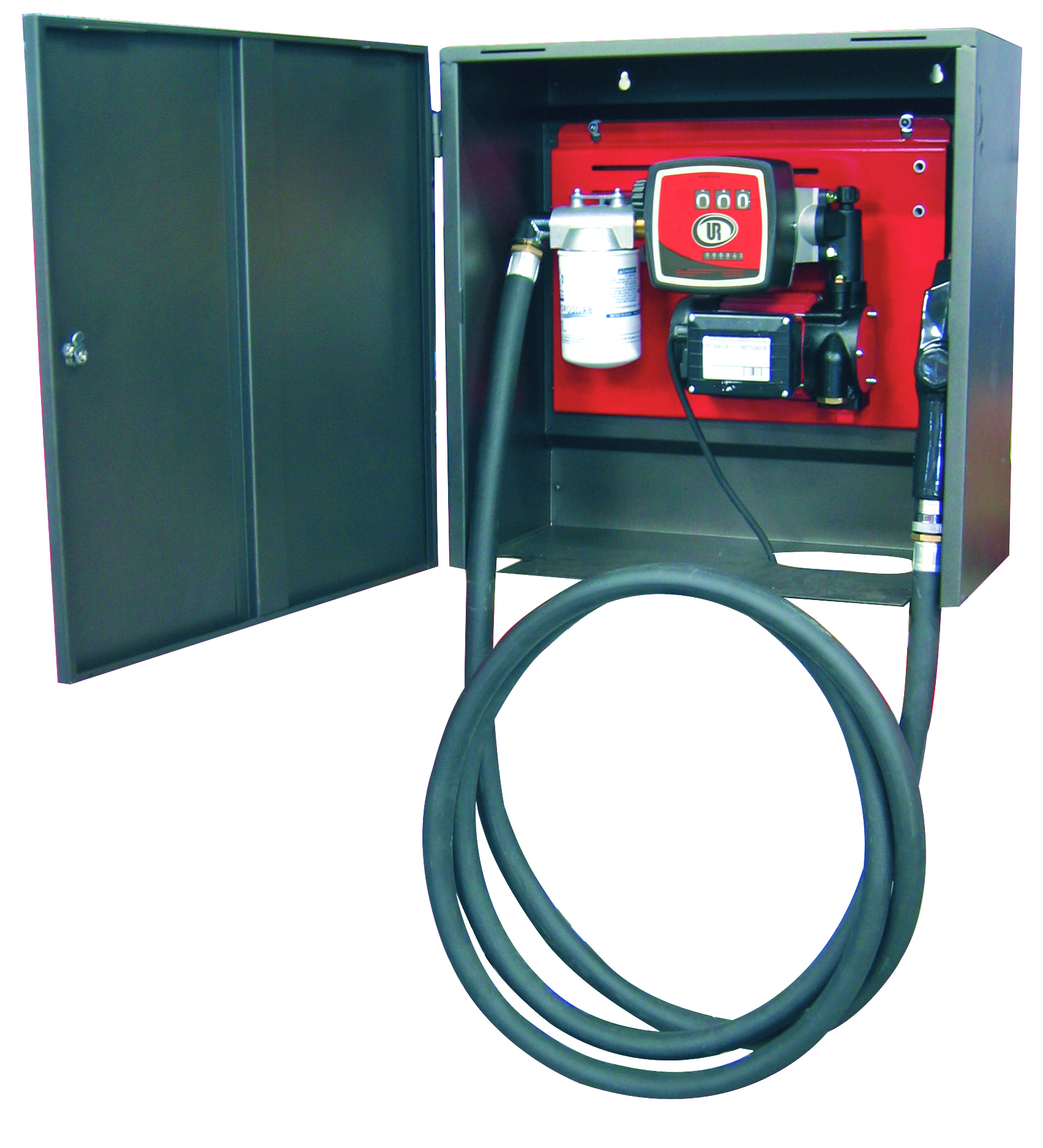 		Fig. 3					Fig. 4				Fig. 5Objet de l’étude : le groupe de transfert de gasoil PS30	Le groupe de transfert est équipé d’un moteur électrique 220 V et d’une pompe volumétrique rotative auto amorçante : c’est ici une pompe à palettes.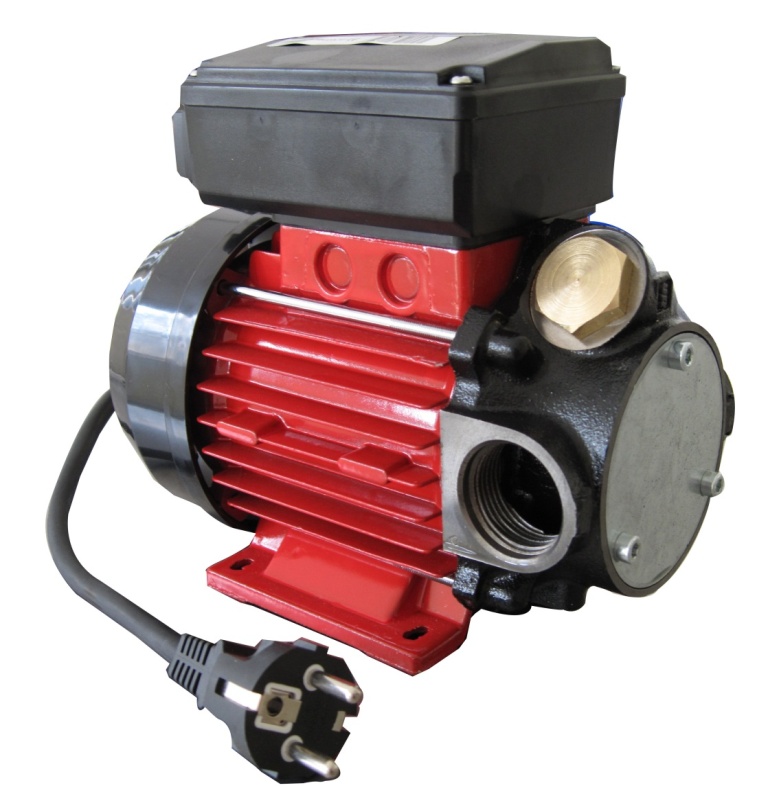 	La cellule hydraulique est composée d’un corps de pompe 7 en fonte, d’un porte-palette 19 et de palettes mobiles 1. Le porte-palette est entrainé par un rotor 16. Il est excentré par rapport à l’alésage de la cellule hydraulique. Cette pompe est de conception simple et robuste et a l’avantage d’être auto amorçante (Voir le plan d’ensemble Page 5/16 et la nomenclature Page 6/16).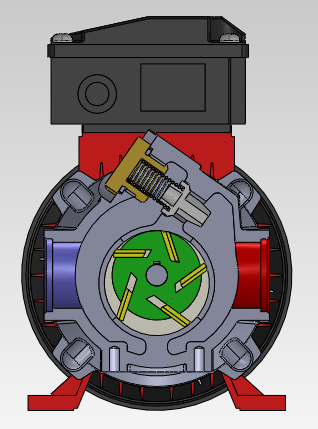 Le principe de fonctionnement de la cellule hydraulique (Figure suivante) est simple :Le porte-palette 19 est excentré par rapport à l’alésage de la cellule hydraulique,La force centrifuge plaque les palettes 1 contre cet alésage,Le volume inter-palettes est transféré depuis la zone d’admission vers la zone de refoulement,L’excentration du rotor 16 assure :	1) l’admission du gasoil par la lumière amont (augmentation du volume),	2) le refoulement du gasoil par la lumière de sortie (diminution du volume).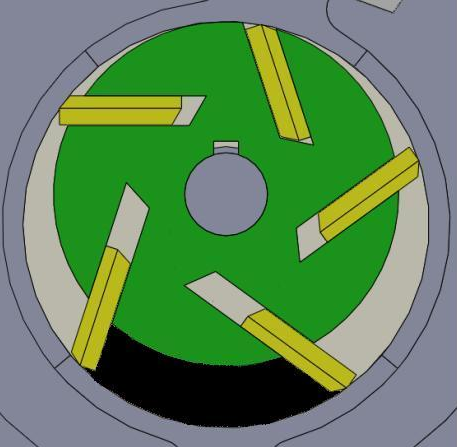 		Principe de fonctionnement : Ouvrir Groupe Moto-Pompe PS30.avi pour voir l’animationR1 : Rayon de l’alésage de la cellule hydraulique (corps de pompe 7)R2 : Rayon du porte-palette 19e    : excentrationL’étanchéité dynamique de la cellule hydraulique entre la pompe et le moteur est assurée par une garniture mécanique (joint à lèvre 15).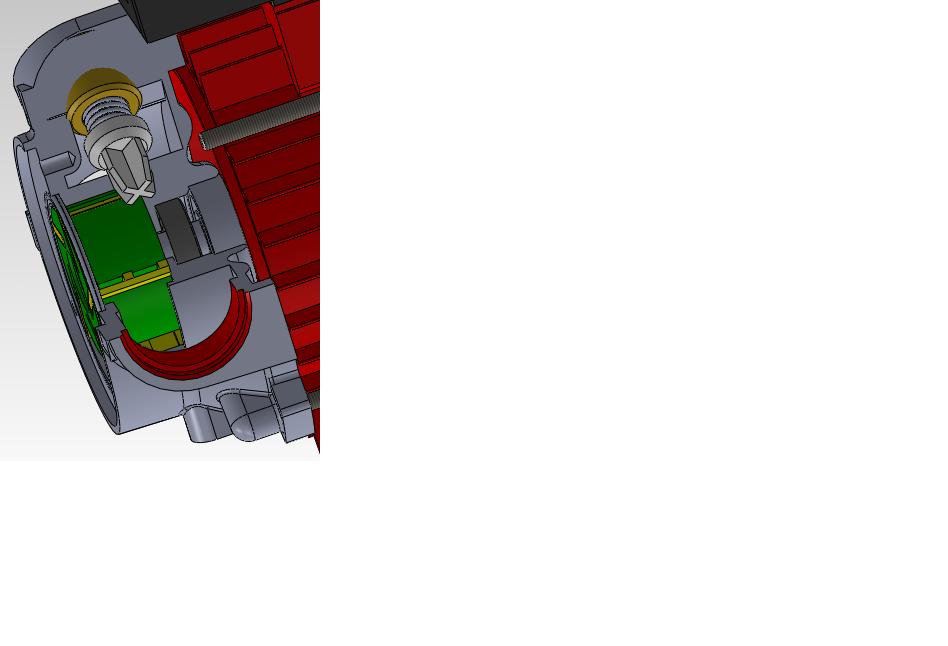 	En cas de surpression au refoulement et afin d’éviter tout risque de détérioration, un bouchon by-pass (bouchon 10 + ressort 12 + clapet 13) met en communication l’admission et le refoulement.Principe de Fonctionnement du by-pass :Sans surpression, le ressort 12 précontraint le clapet 13 sur le siège de clapet du corps de pompe 7.Quand la surpression exerce un effort supérieur à la précontrainte, le clapet 13 se déplace vers le bouchon 10 vissé dans le corps de pompe 7 et met en communication l’admission et le refoulement.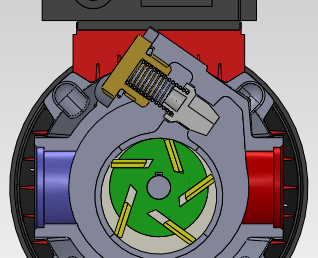 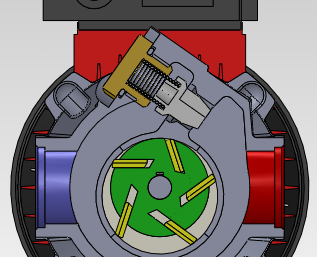 		By-pass précontraint sans surpression		    By-pass ouvert en cas de surpression3. Problématique.	La gamme actuelle du groupe de transfert de gasoil  230 Volts monophasés est composée de :		- PS 48  : débit 80 litres/minute, moteur électrique 0.5 Cv		- PS 70  : débit 120 litres/minute, moteur électrique 0.7 Cv	Pour répondre à la clientèle et optimiser la rapport qualité/prix, le bureau d’études a pour mission d’étendre la gamme en créant un débit d’entrée de gamme plus faible de 55 l/min :		- PS 30 : débit 55 litres/minutes, moteur électrique 0.33 Cv	Le bureau d’études souhaite réutiliser au maximum les composants de la pompe déjà existants, y compris le corps de pompe. Le changement du moteur entrainera une modification de ses caractéristiques dimensionnelles.	L’objectif du bureau d’études est donc de modifier, de mettre en plan et de coter le corps de pompe 7 adapté à ce nouveau moteur.Modification 1 : 	Le changement du moteur impose la mise en place côté pompe, d’un nouveau roulement à bille 20 et d’un nouveau joint à lèvre 15.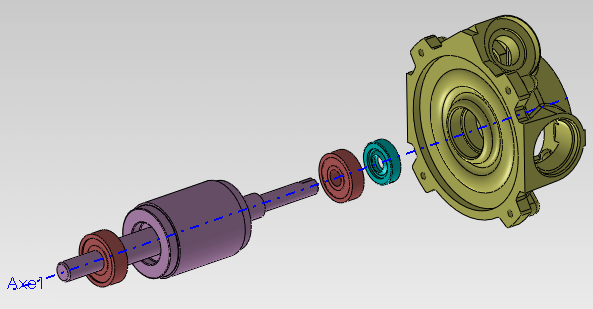 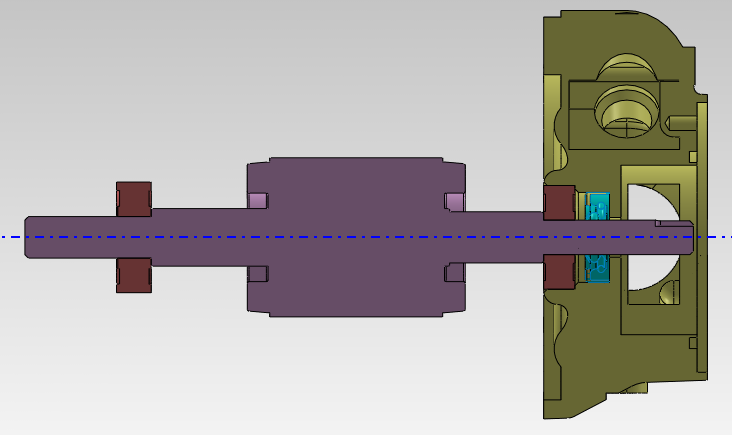 Modification 2 :	La diminution des dimensions du carter moteur 2 modifie le positionnement des tirants 6 et le diamètre du centrage court entre le carter 2 et le corps de pompe 7.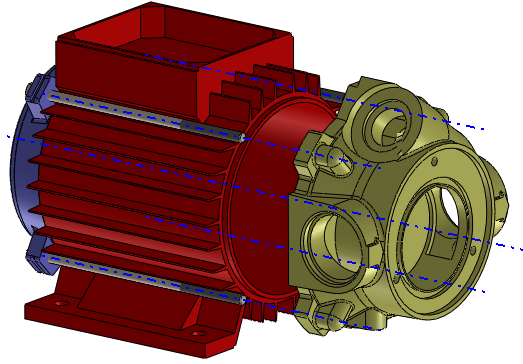 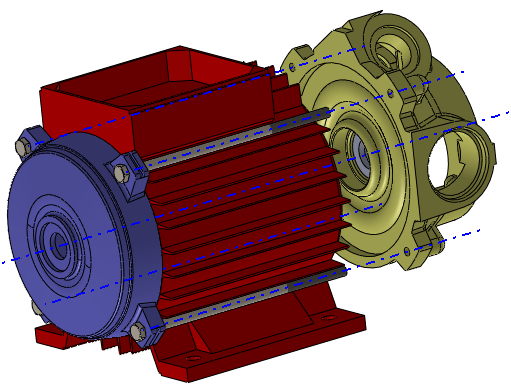 Modification 3 :	La diminution du débit implique la modification de la cellule hydraulique :Diminution de l’excentration e,Diminution du rayon R1 de l’alésage de la cellule hydraulique (corps de pompe 7),Maintien du rayon R2 du porte-palette 19.	Rappel : e, R1, R2 sont indiqués sur le principe de fonctionnement  Page 4/164. Analyse fonctionnelle du corps de pompe 7.- Présentation des fonctions techniques, des groupes fonctionnels de surface (GFS) et des pièces en contact sur le corps de pompe 7 - Relations entre les groupes fonctionnels de surfacesDOSSIER TRAVAILTRAVAIL A EFFECTUERDébuter la session	Prendre connaissance du conseil de la session de travail sur la fiche « Mise en Œuvre du système et Fiche de suivi » (Page 15/16).	Prendre connaissance de la « fiche barème » (Page 15/16) Compléter les tableaux d’analyse du corps de pompe 7 des fonctions 1, 2 et 3 et des relations R1 et R2	A partir de la présentation des fonctions au 4.1 du dossier technique et de l’ensemble du dossier, il vous est demandé  de compléter les tableaux d’analyse du corps de pompe 7 des fonctions 1, 2 et 3 associées aux GFS1, GFS2 et GFS3.	Travailler en vous inspirant du tableau complété pour la fonction 4.Démarche :Colorier les surfaces fonctionnelles associées aux  GFS1, GFS2 et GFS3, sur les extraits de mise en plan en perspective et en projection orthogonaleInscrire dans les tableaux d’analyse des fonctions 1, 2 et 3 :la nature géométrique des surfaces fonctionnelles,les cotations dimensionnelles avec les tolérances,les spécifications de forme (sans indication de la valeur numérique),les spécifications d’orientation, de position et de battement (sans indication de la valeur numérique),les états de surfaces avec indications chiffrées.Pièce analysée : Corps de Pompe Rechercher les cotes dimensionnelles issues des chaînes de cotes J et K.Chaîne de cotes J (relation R2) :	La cote condition J permet le montage fonctionnel du guidage en rotation : jeu axial entre le roulement 20 et le corps de pompe 7 (plan de l’épaulement). On vous demande de 	: 		-    Tracer la chaîne de cotes relative à la cote condition J sur la figure ci-dessous,Exploiter la chaîne de cotes pour répondre à la relation R2 (sans indication de tolérance).(Remarque : On pourra reporter le résultat dans le tableau de la fonction 2 page 10/16)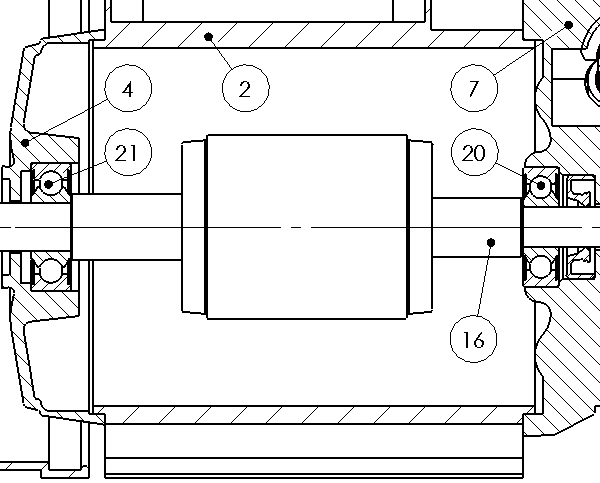 												Données : 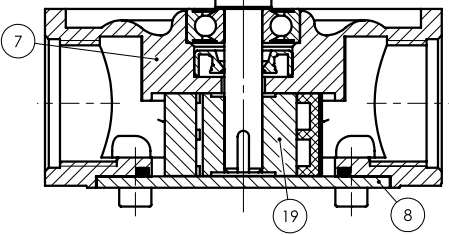 												K =   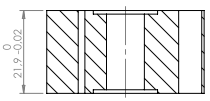 Equation en cotes maximales :Equation en cotes minimales :Calcul de la cote dimensionnelle tolérancée pour le corps de pompe 7 sous la forme   :Définir le géométral du corps de pompe 7	En vous aidant des éléments du dossier, il vous est demandé de réaliser :La mise en plan géométrale du corps de pompe 7, à partir du fichier mise en plan corps-pompe-cotation-XXXX.slddrw. Effectuer le choix des vues, coupes, sections et toutes autres vues que vous jugerez nécessaires pour définir complètement les formes du corps de pompe 7 afin de réaliser la cotation de définition,Compléter le cartouche et sauvegarder :         - indiquer le numéro de candidat dans le cartouche et toutes les informations,         - faire une sauvegarde sur le disque dur du fichier corps-pompe-cotation-XXXX.slddrw Imprimer en 2 exemplaires le dessin géométral du corps de pompe 7, dont un exemplaire est destiné au travail préparatoire (brouillon) de la cotation de définition.Réaliser la cotation de définition	En vous aidant des éléments du dossier, de la deuxième sortie papier du dessin géométral effectué au 4 du dossier travail, des travaux de recherche de cotation et de recherche des surfaces fonctionnelles que vous avez menés aux 2, et 3 du dossier travail, il vous est demandé de compléter la mise en plan du corps de pompe, à savoir :Compléter la mise en plan du corps de pompe 7 par la cotation des GFS1, GFS2 et GFS3 :- cotation dimensionnelle avec inscription du tolérancement ISO,- spécifications de forme (sans indication de la valeur numérique),- spécifications d’orientation, de position et battement (sans indication de la valeur numérique),- états de surface avec indications chiffrées.Ajouter la cotation pour les relations R1, R2, R3 et R4,Sauvegarder sur le disque dur le fichier corps-pompe-cotation-XXXX.slddrw.A noter : sur votre mise en plan,  vous utiliserez un calque avec une couleur par groupe de surfaces fonctionnelles et une couleur par relation.GFS 1 = rouge	   GFS 2 = vert	   GFS 3 = bleu	     R1, R2, R3, R4 =  GrisUne fiche d’aide SolidWorks sur l’utilisation des calques est en document ressource (Page 16/16)Finir la sessionEffectuer les opérations de fin de session demandées à la Page 8/16 « Mise en œuvre du système et Fiche de suivi  »Faire contrôler les opérations de fin de session par le surveillant-correcteur.FICHE BAREME : DEFINITION DE PRODUITDéfinition de Produit Industriel : Durée 4h – coefficient 2 (notation sur 40)ATTENTION : Le candidat est responsable de la sauvegarde régulière de son travail dans le dossier qui lui est réservé.MISE EN ŒUVREMatériel et logicielDOSSIER RESSOURCEFiches d’aide SolidWorks.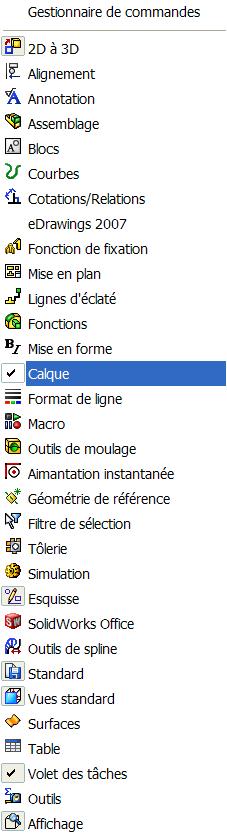 	         Aide à la création et gestion des calques.Mise en place des outils de création des calques sous SolidWorks.Il faut cliquer sur :Affichage, Barres d’outils, ce menu s’ouvre.Ouvrir la barre d’outils :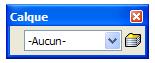 Format de ligne ou mieux Calque		Propriétés de calque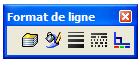 Pour créer ou modifier un calque.	Cliquez sur l’icône propriété de calqueDans la barre d’outils Format de ligne ou Calque.La gestion est plus rapide dans la barre d’outils Calque.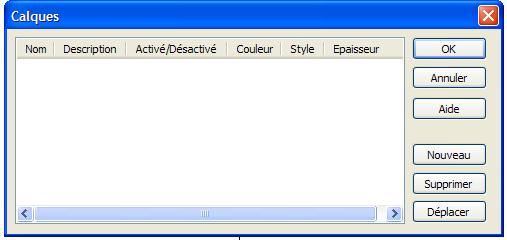 Cette boite s’ouvre. Cliquez sur Nouveau et entrez le nom du calque suivant instructions précédentes.Spécifiez le format de ligne des entités situées sur le calque.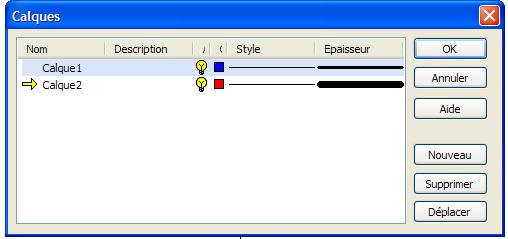 Ajoutez une Description si vous le jugez nécessaire.Spécifiez la Couleur de ligne.Spécifiez le Style si nécessaire.Spécifiez l’Epaisseur si nécessaire.Pour rendre un calque actif cliquez devant le nom du calque.Ou utilisez le menu déroulant de la barre d’outils calquePour rendre visible ou invisible un calque il faut cliquer l’ampoule qui est jauneFonctions Techniques et solutionsPièces en contact sur le corps de pompe 7Groupes Fonctionnels de Surfaces et couleurFonction 1 : Lier complètement la pompe avec le moteurMettre en position la pompe sur le moteur par appui plan et centrage court (Alésage normal),Maintenir en position la pompe sur le moteur par quatre tirants 6.Carter Moteur 24 tirants 6GFS 1(Rouge)Fonction 2 : Guider en rotation le rotor 16 par rapport au corps de pompe 7 :Positionner le rotor 16 par rapport au corps de pompe 7 et résister aux efforts par montage de roulements 20, 21 (charge faible).Réaliser l’étanchéité de la cellule hydraulique entre la pompe et le moteur par joint à lèvre 15.Roulement 20Joint à lèvre 15GFS 2(Vert)Fonction 3 : Assurer le débit:Configurer le débit de 55 l/mn par la diminution du rayon R1 de l’alésage de la cellule hydraulique.5 Palettes 1GFS 3(Bleu)Fonction 4 : Lier complètement le couvercle 8 avec le corps de pompe 7 :Mettre en position le couvercle 8 sur le corps de pompe 7 par appui plan,Maintenir en position le couvercle 8 sur le corps de pompe 7 par trois vis 9,Réaliser l’étanchéité entre la cellule hydraulique et l’extérieur par joint torique 14Couvercle 83 Vis 9Joint Torique 14GFS 4(Marron)Fonctions techniquesGroupes fonctionnels en relation Relation et couleurAssurer le débit par l’excentration du porte-palette 19 :- Positionner l’axe de l’alésage de la cellule hydraulique par rapport à l’axe de la portée du roulement 20GFS3/GFS2R1(Gris)Garantir le montage fonctionnel du guidage en rotation :Positionner l’axe de la portée de roulement 20,Positionner le plan du logement du roulement 20 (chaîne de côtes J, Page 13/16)GFS2/GFS1R2(Gris)Garantir le rendement de la pompe en minimisant les fuites entre les volumes inter-palettes par contact direct entre 19 et 7 :Positionner le plan de contact entre le porte-palette 19 et le corps de pompe 7 (chaîne de côtes K, Page 13/16) GFS4/GFS3R3(Gris)Réaliser l’étanchéité entre la cellule hydraulique et l’extérieur :Positionner la rainure du joint torique 14 par rapport à l’alésage de la cellule hydraulique.GFS4/GFS3R4(Gris)FonctionsPièces en contactSurfaces  fonctionnelles  A repasser en marron sur les perspectives ci-dessous Nature géométrique des surfaces fonctionnelles Dimensions fonctionnellesTolérances géométriques (formes, orientation, position, battement), Cotes fonctionnelles issues des chaînes de cotes. Etats de surface …FONCTION 4 : Lier complètement le couvercle avec la pompe -   Mettre en position le couvercle 8 sur le corps de pompe 7 - Maintenir en position le couvercle 8 sur le corps de pompe 7- Réaliser l’étanchéité entre la cellule hydraulique et l’extérieurCouvercle 8Couvercle 83 vis 9Joint torique 14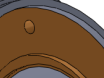 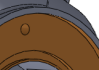 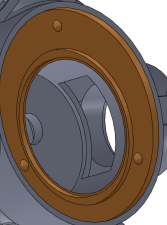 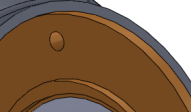 Plan3 taraudagesRainure circulaire : 2 Cylindres1 planM 5Prof perçage 5.5Prof taraudage 8Ø ext 57Gorge 3.15Prof  2.15GFS 4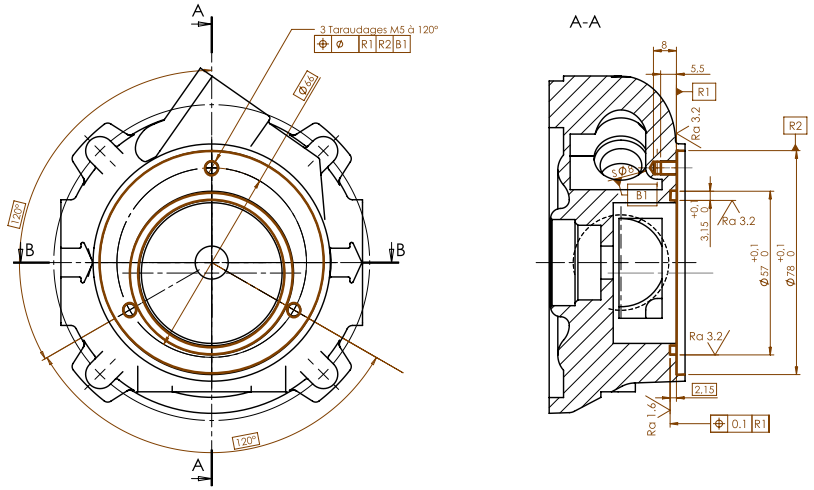 FonctionsPièces en contactSurfaces  fonctionnellesA repasser en rouge sur les perspectives ci-dessousNature géométrique des surfaces fonctionnelles Cotations dimensionnellesTolérances géométriques (formes, orientation, position, battement), Cotes fonctionnelles issues des chaînes de cotes. Etats de surface …FONCTION 1 : Lier complètement la pompe avec le moteur- Mettre en position la pompe sur le moteur par appui plan et centrage court.- Maintenir en position la pompe sur le moteur par 4 tirants 6Carter Moteur 24 tirants 6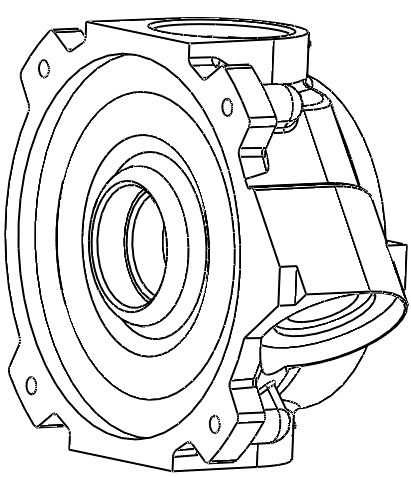 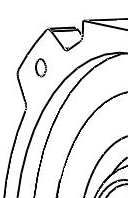 GFS 1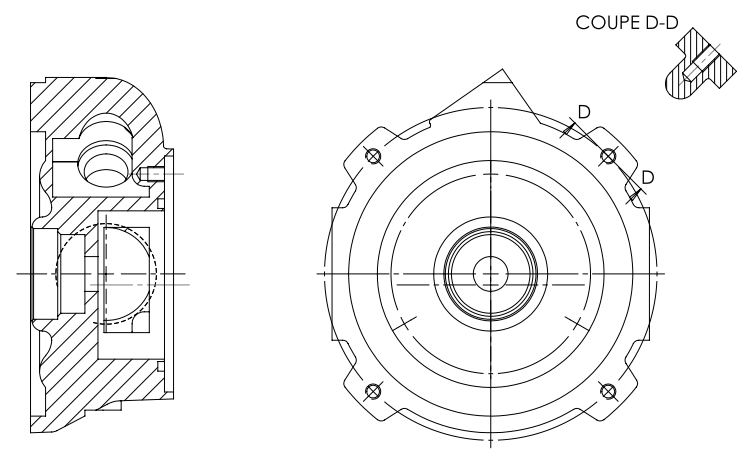 FonctionsPièces en contactSurfaces  fonctionnellesA repasser en vert sur les perspectives ci-dessousNature géométrique des surfaces fonctionnelles Dimensions fonctionnellesTolérances géométriques (formes, orientation, position, battement), Cotes fonctionnelles issues des chaînes de cotes. Etats de surface …FONCTION 2 : Guider en rotation le rotor 16 par rapport à 7- Positionner le rotor 16 par rapport à 7 et résister aux efforts- Réaliser l’étanchéité de la cellule hydraulique  entre la pompe et le moteurRoulement 20Joint à lèvres 15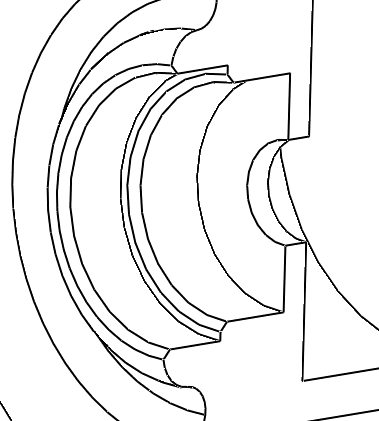 GFS 2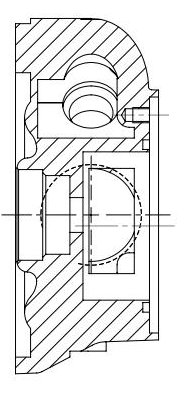 FonctionsPièces en contactSurfaces  fonctionnellesA repasser en bleu sur les perspectives ci-dessousNature géométrique des surfaces fonctionnelles Dimensions fonctionnellesTolérances géométriques (formes, orientation, position, battement), Cotes fonctionnelles issues des chaînes de cotes. Etats de surface …FONCTION 3 : Régler le débit-   Assurer le débit de 55 l/mn Porte-Palette 195 Palettes 1GFS 3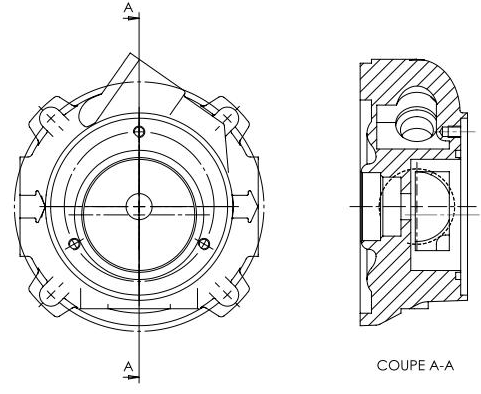 TâchesTâchesTemps conseilléTemps conseilléDébut de sessionMise sous tension du poste informatique et des périphériquesNon  évalué5 min240 minDébut de sessionRenommer le dossier U33 – 2015 en U33 – 2015 – XXXX(où XXXX est le numéro du candidat)Non  évalué5 min240 minDébut de sessionVérifier la présence des fichiers de travaildans le dossier cité ci-dessusNon  évalué5 min240 minDéfinition de ProduitChaîne de cotesChaîne de cotes240 minDéfinition de ProduitTracé des chaînes de cotes 25 min240 minDéfinition de ProduitCalculs  des cotes maxi et mini de l’alésage et détermination de la cote tolérancée.25 min240 minDéfinition de ProduitRecherche des surfaces fonctionnelles et leurs cotationsRecherche des surfaces fonctionnelles et leurs cotations240 minDéfinition de ProduitRepérage des surfaces suivant les exemples120 min240 minDéfinition de ProduitRepérage des SF ou des GSF et cotation sur les dessins et relations entre les GFS120 min240 minDéfinition de ProduitMise en plan du corpsMise en plan du corps240 minDéfinition de ProduitChoix judicieux des vues60 min240 minDéfinition de ProduitModification ou compléments apportés  à la mise en plan effectuée avec le logiciel afin de respecter rigoureusement les normes de représentation en vigueur60 min240 minDéfinition de ProduitCotation de définition du corpsCotation de définition du corps240 minDéfinition de ProduitRespect des normes d’écriture et du codage informatique 30 min240 minDéfinition de ProduitRespect des calques 30 min240 minFin de sessionEffectuer la (ou les) sortie(s) traceurNon évaluéNon évaluéFin de sessionVérification de la présence des fichiers de travail dans le dossier U33 – 2015 – XXXX (par le candidat et le surveillant)Non évaluéNon évaluéFin de sessionTransfert des fichiers vers un support externe(graveur ou clé USB) avec l'aide du surveillantNon évaluéNon évaluéFin de sessionVérification de la présence des fichiers de travail sur le support externe (par le candidat et le surveillant)Non évaluéNon évaluéFin de sessionEmarger la fiche de suiviNon évaluéNon évaluéFeuille de SUIVI à remplir par le surveillant-correcteurFeuille de SUIVI à remplir par le surveillant-correcteurTâche effectuée à cocherDÉBUT DE SESSIONMettre sous tension les périphériques et le micro ordinateur,Renommer le dossier U33–2015 de C:\ en U33–2015–XXXX(XXXX : n° du candidat).DÉBUT DE SESSIONMettre sous tension les périphériques et le micro ordinateur,Renommer le dossier U33–2015 de C:\ en U33–2015–XXXX(XXXX : n° du candidat).SESSION DE TRAVAILLe candidat est responsable de la sauvegarde régulière de son travail dans le dossier 
U33–2015–XXXX.SESSION DE TRAVAILLe candidat est responsable de la sauvegarde régulière de son travail dans le dossier 
U33–2015–XXXX.FIN DE SESSIONEffectuer les sorties imprimante demandées,Vérifier la présence des fichiers du travail produit dans le répertoire :U33–2015–XXXX,Appeler le surveillant correcteur pour :Enregistrer le contenu de U33–2015–XXXX sur un support externe,Vérifier et certifier le transfert correct sur le support externe,Emarger la « fiche de suivi ».FIN DE SESSIONEffectuer les sorties imprimante demandées,Vérifier la présence des fichiers du travail produit dans le répertoire :U33–2015–XXXX,Appeler le surveillant correcteur pour :Enregistrer le contenu de U33–2015–XXXX sur un support externe,Vérifier et certifier le transfert correct sur le support externe,Emarger la « fiche de suivi ».INCIDENTS__________________________________________________________________________________________________________________________________________INCIDENTS__________________________________________________________________________________________________________________________________________BAC Professionnel EDPI – Session 2015ÉPREUVE : E3 - Unité : U33 Définition de produits industrielsCENTRE : ……………………………………………………..N° d’anonymat : ____________________BAC Professionnel EDPI – Session 2015ÉPREUVE : E3 - Unité : U33 Définition de produits industrielsCENTRE : ……………………………………………………..N° d’anonymat : ____________________BAC Professionnel EDPI – Session 2015ÉPREUVE : E3 - Unité : U33 Définition de produits industrielsCENTRE : ……………………………………………………..N° d’anonymat : ____________________BAC Professionnel EDPI – Session 2015ÉPREUVE : E3 - Unité : U33 Définition de produits industrielsCENTRE : ……………………………………………………..Nom du candidat : ……………………………….…………….N° de candidat : ______________________________________N° d’anonymat : _____________________________________________________________________________________________________________________________________Nom du surveillant correcteur : ………………………………………………Signatures………..……..………..…….Signatures………..……..………..…….